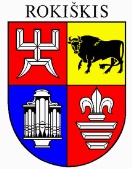 ROKIŠKIO RAJONO SAVIVALDYBĖS ADMINISTRACIJOS DIREKTORIUSĮ S A K Y M A SDĖL ROKIŠKIO KAIMIŠKOSIOS SENIŪNIJOS ČEDASŲSENIŪNAIČIO RINKIMŲ REZULTATŲ PATVIRTINIMO2019 m. spalio 28 d. Nr. AV-1118RokiškisVadovaudamasis Lietuvos Respublikos vietos savivaldos įstatymo 29 straipsnio 8 dalies 2 punktu bei Rokiškio rajono savivaldybės tarybos 2019 m. birželio 28 d. sprendimu Nr. TS-148 patvirtinto Rokiškio rajono savivaldybės seniūnaičių rinkimo ir atšaukimo tvarkos aprašo 37 punktu:1. T v i r t i n u Rokiškio rajono savivaldybės administracijos Rokiškio kaimiškosios seniūnijos Čedasų seniūnaitijos seniūnaičio rinkimų rezultatus.2. S k e l b i u Čedasų seniūnaitijos seniūnaitį Rimvydą Prunskų.3. Į p a r e i g o j u Rokiškio rajono savivaldybės administracijos Rokiškio kaimiškosios seniūnijos seniūno pavaduotoją Vilmantą Raupį paskelbti rinkimų rezultatus savivaldybės tinklalapyje (Rokiškio kaimiškosios seniūnijos skiltyje).Įsakymas per vieną mėnesį gali būti skundžiamas Regionų apygardos administraciniam teismui skundą (prašymą) paduodant bet kuriuose šio teismo rūmuose Lietuvos Respublikos administracinių bylų teisenos įstatymo nustatyta tvarkaAdministracijos direktorius		           	    Andrius BurnickasVilmantas Raupys